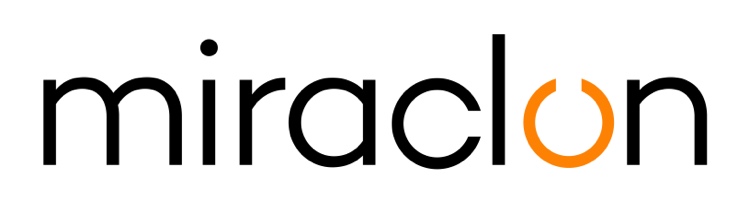 Studium przypadkuKontakt dla mediów: Miraclon – Elni Van Rensburg - +1 830 317 0950 - pr@miraclon.com AD Communications: iwoods@adcomms.co.uk - +44 (0) 1372 464 4709 października 2020 r.Wyróżnienie początkiem roku innowacji dla Z DueW maju ubiegłego roku kierownictwo wyższego szczebla we włoskiej przygotowalni do druku opakowań Z Due pojechało do Stambułu na ceremonię wręczenia nagród w pierwszej edycji konkursu Global Flexo Innovation Awards. Wrócili przywożąc coś więcej niż wyróżnienie Gold Award, ponieważ w ciągu kilku dni ta firma z Modeny wspólnie z inną wyróżnioną firmą Reproflex3 z Wielkiej Brytanii, nawiązały współpracę, która już przyniosła im znaczne korzyści.Giorgio Cattani, dyrektor techniczny (badania i rozwój), opisuje Stambuł jako „iskrę” rozpoczynającą rok innowacji dla firmy z Modeny, których nie zatrzymała nawet globalna pandemia COVID-19. Choć epidemia wymusiła przełożenie zaplanowanej przez Z Due na luty międzynarodowej konferencji poświęconej technologii druku fleksograficznego, jesienią firma organizuje duże webinarium, na którym zaprezentuje najnowsze produkty będące wynikiem partnerstwa Z Due/Reproflex3.To opatentowane technologie, które wykorzystują możliwość zaawansowanej kontroli przenoszenia farby w systemie KODAK FLEXCEL NX dostarczanym i wspieranym przez firmę Miraclon. Korzyści dla właścicieli marek, firm poligraficznych i przetwórców rozciągają się od drukarni, gdzie czasy uruchomienia uległy skróceniu, a koszty płyt i farby obniżeniu, do gotowego opakowania, które cechuje się najwyższą jakością, spójnością i gęstością optyczną. Pierwsze z nich, rozwiązanie BlueEdge® firmy Z Due, bazuje na technologii Project Blue opracowanej przez Reproflex3 dla klientów zamawiających opakowania elastyczne, które Z Due przystosowało do rynku druku post-print na tekturze falistej. Szczegółowe informacje na temat drugiej technologii, Vortex®, zostaną podane w czasie webinarium, ale prowadzone na szeroką skalę wiosną i latem testy beta potwierdziły wyjątkową jakość i spójność, a także znaczne oszczędności kosztów. Cattani: „Jeśli dodamy do tego fakt, że nie są wymagane żadne modyfikacje istniejącego sprzętu przetwórców, wierzymy, że będzie to niezwykle ważny produkt dla branży opakowań z nadrukiem fleksograficznym, cieszący się dużym zainteresowaniem w wielu regionach i zastosowaniach”.Komunikat do świata fleksografiiZ Due przyznaje, że jest mało prawdopodobne, aby wszystko to wydarzyło się tak szybko bez tej „iskry”, którą dostarczył konkurs Global Flexo Innovation Awards, co czyni firmy Z Due i Reproflex3 doskonałymi przykładami korzyści, jakie mogą wyniknąć z udziału w konkursach branżowych. W przypadku firmy Z Due zdobycie uznania za doskonałą pracę, jaką wykonuje jej mocny dział badań i rozwoju, wymagało nieco czasu, jak tłumaczy kierownik wewnętrzny Marco Mingozzi. „Jeszcze kilka lat temu w 100% staraliśmy się pracować najlepiej, jak potrafimy, ale w miarę zdobywania reputacji postanowiliśmy się sprawdzić z naszą konkurencją. Od tego czasu odkrywamy, że mamy coś do powiedzenia w świecie fleksografii”.Zaplanowane na luty wspólnie z firmą Miraclon wydarzenie „Future of Flexo” byłoby największym jak dotąd forum, na którym firma Z Due mogłaby opowiedzieć o fleksografii. Miejsce wybrane na konferencję — słynne Muzeum Ferrari w Maranello — było dowodem ambicji Z Due, podobnie jak program prezentacji, który obejmował wszystkie aspekty najnowszych trendów w druku fleksograficznym, zarówno dotyczących opakowań elastycznych, jak i tekturowych. „Byłoby to duże wydarzenie dla fleksografii i Włoch” — mówi Marco Mingozzi — „ale z pewnością nie zrezygnowaliśmy z tego pomysłu i mamy nadzieję zorganizować coś podobnego we odpowiednim czasie”.Region Modeny należał do pierwszych, które odczuły uderzenie pandemii COVID-19, ale pomimo trudności firma Z Due mogła kontynuować pracę. Zgodnie ze swoim optymistycznym, ambitnym podejściem firma potrafiła odnaleźć korzyści w tej sytuacji. „Oczywiście trudno było poznawać nowych klientów” — mówi Giorgio Cattani — „ale to dało nam czas na zastanowienie się nad przyszłością — nad naszymi produktami i jak najlepiej zorganizować działalność. Tradycyjnie kryzysy są okazją do wprowadzania zmian i robienia pewnych rzeczy lepiej i właśnie to próbujemy zrobić.„Wszystko, co robimy, aby poprawić naszą pozycję na rynku, ma jeden cel” — kontynuuje — „którym jest zostanie na tyle dużym graczem, aby móc rozmawiać z poważnymi międzynarodowymi markami. Wierzymy, że możemy to osiągnąć, jeśli będziemy mieć technologię i produkt, które branża uzna za najlepsze dostępne. Zależy nam, aby właściciele marek powiedzieli: „Chcemy, aby nasze opakowania były produkowane za pomocą płyt FLEXCEL NX oraz technologii BlueEdge® lub Vortex®”. To nasze marzenie. Oczywiście nie stanie się to z dnia na dzień, ale dzięki partnerstwu z Reproflex3 jesteśmy na dobrej drodze”.Idziemy po drugie złotoNie jest zaskoczeniem, że jednym z kolejnych kroków na tej drodze będzie udział w drugiej edycji konkursu Miraclon Global Flexo Innovation Awards, do którego można już przesyłać zgłoszenia. Zorganizowany po raz pierwszy w 2018 roku w 10. rocznicę wprowadzenia FLEXCEL NX System, program jest godny uwagi za „spojrzenie poza opakowanie” i ocenia wpływ zgłoszonych rozwiązań na cały łańcuch wartości. Warunkiem wstępnym jest wysoka jakość, a niezależne jury — któremu tym razem przewodniczy Christopher Horton, były starszy wiceprezes SGS — będzie oceniać zgłoszenia w czterech kategoriach innowacyjności: kreatywność w szacie graficznej; konwersja z innych procesów druku; wydajność procesu produkcyjnego; i zaangażowanie w zrównoważony rozwój.Tym razem firma Z Due ma przed sobą trudne zadanie po znakomitym wyniku w 2018 roku. Co najmniej osiem zgłoszonych przez nią rozwiązań odniosło sukces, zdobywając dla niej nie tylko wyróżnienie Gold Award, ale także przenosząc ją do wybranej grupy czterech najwyżej nagrodzonych firm.KONIECInformacje o firmie MiraclonRozwiązania KODAK FLEXCEL Solutions pomogły w ostatniej dekadzie całkowicie przekształcić druk fleksograficzny. Obecnie rozwiązania KODAK FLEXCEL Solutions — w tym najlepszy w branży FLEXCEL NX System — są oferowane przez firmę Miraclon, zapewniając klientom wyższą jakość, lepszą efektywność kosztową, wyższą produktywność i najlepsze w klasie wyniki. Koncentrując się na rozwijaniu nauk związanych z obrazowaniem, innowacji i współpracy z partnerami przemysłowymi i klientami, firma Miraclon angażuje się w przyszłość fleksografii, mając wszelkie widoki na pozycję lidera. Dowiedz się więcej pod adresem www.miraclon.com.  Obserwuj nas na Twitterze @kodakflexcel i dołącz do nas na LinkedIn: Miraclon Corporation. 